ПРОЕКТ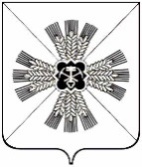 РОССИЙСКАЯ ФЕДЕРАЦИЯКЕМЕРОВСКАЯ ОБЛАСТЬ - КУЗБАССПРОМЫШЛЕННОВСКИЙ МУНИЦИПАЛЬНЫЙ ОКРУГСОВЕТ НАРОДНЫХ ДЕПУТАТОВПРОМЫШЛЕННОВСКОГО МУНИЦИПАЛЬНОГО ОКРУГА1-й созыв, 14-е заседаниеРЕШЕНИЕот________№ ____пгт. ПромышленнаяО вопросах правопреемстваРуководствуясь  Федеральным  законом  от 06.10.2003 № 131-ФЗ            «Об общих  принципах  организации  местного  самоуправления  в  Российской  Федерации», в целях реализации Закона Кемеровской области – Кузбасса от 05.08.2019  № 68-ОЗ «О преобразовании муниципальных образований», Закона Кемеровской области от 17.12.2004 № 104-ОЗ                    «О статусе и границах муниципальных образований», Совет народных депутатов Промышленновского муниципального округа РЕШИЛ:1. Определить Совет народных депутатов Промышленновского муниципального округа Кемеровской области - Кузбасса правопреемником в отношениях с органами государственной власти Российской Федерации, органами государственной власти Кемеровской области - Кузбасса, органами местного самоуправления и должностными лицами местного самоуправления, физическими и юридическими лицами следующих органов местного самоуправления Промышленновского муниципального района, а также Промышленновского городского поселения, Вагановского сельского поселения, Калинкинского сельского поселения, Лебедевского сельского поселения, Окуневского сельского поселения,  Падунского сельского поселения, Плотниковского сельского поселения, Пушкинского сельского поселения, Тарабаринского сельского поселения, Тарасовского сельского поселения, Титовского сельского поселения:- Совет народных депутатов Промышленновского муниципального района (ОГРН 1154212000832, ИНН 4212038211);- Совет народных депутатов Промышленновского городского поселения (ОГРН  1054240005753, ИНН 4240008240);- Совет народных депутатов Вагановского сельского поселения (ОГРН 1054240005742, ИНН 4240008258);- Совет народных депутатов Калинкинского сельского поселения (ОГРН 1054240005511, ИНН 4240008089);- Совет народных депутатов Лебедевского сельского поселения (ОГРН 1054240005544, ИНН  4240008064);- Совет народных депутатов Окуневского сельского поселения (ОГРН 1054240005368, ИНН 4240008120);- Совет народных депутатов Падунского сельского поселения (ОГРН 1054240005357, ИНН 4240008201);- Совет народных депутатов Плотниковского сельского поселения (ОГРН 1054240005522, ИНН  4240008138);- Совет народных депутатов Пушкинского сельского поселения (ОГРН 1054240005490 , ИНН 4240008152);- Совет народных депутатов Тарабаринского сельского поселения (ОГРН 1054240005456, ИНН 4240008160);- Совет народных депутатов Тарасовского сельского поселения (ОГРН 1054240005390, ИНН 4240008184);- Совет народных депутатов Титовского сельского поселения (ОГРН 1054240005423, ИНН 4240008106).2. Определить администрацию Промышленновского муниципального округа Кемеровской области - Кузбасса правопреемником в отношениях с органами государственной власти Российской Федерации, органами государственной власти Кемеровской области - Кузбасса, органами местного самоуправления и должностными лицами местного самоуправления, физическими и юридическими лицами следующих органов местного самоуправления Промышленновский муниципального района, а также Промышленновского городского поселения, Вагановского сельского поселения, Калинкинского сельского поселения, Лебедевского сельского поселения, Окуневского сельского поселения,  Падунского сельского поселения, Плотниковского сельского поселения, Пушкинского сельского поселения, Тарабаринского сельского поселения, Тарасовского сельского поселения, Титовского сельского поселения:- администрация Промышленновского муниципального района Кемеровской области (ОГРН 1024202203409, ИНН 4240004140);- администрация Промышленновского городского поселения Кемеровской области (ОГРН 1054240005775, ИНН 4240008226);- администрация Вагановского сельского поселения Кемеровской области (ОГРН 1054240005764, ИНН 4240008233);- администрация Калинкинского сельского поселения Кемеровской области (ОГРН 1054240005533, ИНН 4240008071);- администрация Лебедевского сельского поселения Кемеровской области (ОГРН 1054240005555, ИНН 4240008057);- администрация Окуневского сельского поселения Кемеровской области (ОГРН 1054240005380, ИНН 4240008113);- администрация Падунского сельского поселения Кемеровской области  (ОГРН 1054240005379, ИНН 4240008219);- администрация Плотниковского сельского поселения Кемеровской области (ОГРН 1054240005731, ИНН 4240008265);- администрация Пушкинского сельского поселения Кемеровской области (ОГРН 1054240005500, ИНН 4240008145);- администрация Тарабаринского сельского поселения Кемеровской области (ОГРН 1054240005478, ИНН 4240005478);- администрация Тарасовского сельского поселения Кемеровской области (ОГРН 1054240005401, ИНН 4240008191);- администрация Титовского сельского поселения Кемеровской области (ОГРН 1054240005489, ИНН 4240008096).3. Определить контрольно-счетный орган Промышленновского муниципального округа Кемеровской области - Кузбасса правопреемником в отношениях с органами государственной власти Российской Федерации, органами государственной власти Кемеровской области - Кузбасса, органами местного самоуправления и должностными лицами местного самоуправления, физическими и юридическими лицами контрольно-счетного органа Промышленновского  муниципального округа.4. В переходный период, предусмотренный статьей 3 Закона Кемеровской области - Кузбасса от 05.08.2019 N 68-ОЗ «О преобразовании муниципальных образований»:4.1. Исполнение бюджетов Промышленновского муниципального района, а также Промышленновского городского поселения, Вагановского сельского поселения, Калинкинского сельского поселения, Лебедевского сельского поселения, Окуневского сельского поселения,  Падунского сельского поселения, Плотниковского сельского поселения, Пушкинского сельского поселения, Тарабаринского сельского поселения, Тарасовского сельского поселения, Титовского сельского поселения, составление бюджетной и иной отчетности указанных поселений, составление консолидированной отчетности Промышленновского муниципального района и контроль за исполнением указанных бюджетов осуществляется: - в соответствии с муниципальными правовыми актами, регулирующими бюджетный процесс в Промышленновском муниципальном округе Кемеровской области - Кузбасса регулирующими бюджетный процесс в Промышленновском муниципальном районе, Промышленновском городском поселении, Вагановском сельском поселении, Калинкинском сельском поселении, Лебедевском сельском поселении, Окуневском сельском поселении,  Падунском сельском поселении, Плотниковском сельском поселении, Пушкинском сельском поселении, Тарабаринском сельском поселении, Тарасовском сельском поселении, Титовском сельском поселении;- в соответствии с соглашениями, заключенными между органами местного самоуправления поселений, входящих в состав Промышленновского муниципального района, и органами местного самоуправления Промышленновского муниципального района о передаче осуществления части своих полномочий по решению вопросов местного значения за счет межбюджетных трансфертов, предоставляемых из бюджетов этих поселений в бюджет Промышленновского муниципального района, и (или) за счет межбюджетных трансфертов, предоставляемых из бюджета Промышленновского муниципального района в бюджеты соответствующих поселений в соответствии с Бюджетным кодексом Российской Федерации;- в соответствии с соглашениями, заключенными между органами государственной власти Кемеровской области - Кузбасса и органами местного самоуправления Промышленновского муниципального района, Промышленновского городского поселения, Вагановского сельского поселения, Калинкинского сельского поселения, Лебедевского сельского поселения, Окуневского сельского поселения,  Падунского сельского поселения, Плотниковского сельского поселения, Пушкинского сельского поселения, Тарабаринского сельского поселения, Тарасовского сельского поселения, Титовского сельского поселения о предоставлении из бюджета Кемеровской области бюджетам Промышленновского муниципального района, Промышленновского городского поселения, Вагановского сельского поселения, Калинкинского сельского поселения, Лебедевского сельского поселения, Окуневского сельского поселения,  Падунского сельского поселения, Плотниковского сельского поселения, Пушкинского сельского поселения, Тарабаринского сельского поселения, Тарасовского сельского поселения, Титовского сельского поселения межбюджетных трансфертов, имеющих целевое значение.4.2. Финансовое обеспечение деятельности муниципальных казенных учреждений, финансовое обеспечение выполнения муниципального задания муниципальными бюджетными и автономными учреждениями Промышленновского муниципального района, предоставление указанным бюджетным и автономным учреждениям субсидий на иные цели и субсидий на осуществление капитальных вложений в объекты капитального строительства муниципальной собственности или приобретение объектов недвижимого имущества в муниципальную собственность, а также денежное содержание, осуществление закупок товаров, работ и услуг для обеспечения муниципальных нужд органов местного самоуправления Промышленновского муниципального района, Промышленновского городского поселения, Вагановского сельского поселения, Калинкинского сельского поселения, Лебедевского сельского поселения, Окуневского сельского поселения,  Падунского сельского поселения, Плотниковского сельского поселения, Пушкинского сельского поселения, Тарабаринского сельского поселения, Тарасовского сельского поселения, Титовского сельского поселения осуществляется за счет средств соответствующих бюджетов Промышленновского муниципального района, Промышленновского городского поселения, Вагановского сельского поселения, Калинкинского сельского поселения, Лебедевского сельского поселения, Окуневского сельского поселения,  Падунского сельского поселения, Плотниковского сельского поселения, Пушкинского сельского поселения, Тарабаринского сельского поселения, Тарасовского сельского поселения, Титовского сельского поселения до 31 декабря 2019 года.5. Остатки средств, находящиеся на единых счетах бюджетов Промышленновского муниципального района, Промышленновского городского поселения, Вагановского сельского поселения, Калинкинского сельского поселения, Лебедевского сельского поселения, Окуневского сельского поселения,  Падунского сельского поселения, Плотниковского сельского поселения, Пушкинского сельского поселения, Тарабаринского сельского поселения, Тарасовского сельского поселения, Титовского сельского поселения по состоянию на 31 декабря 2019 года, включая заключительные обороты по доходам, поступившим в бюджеты Промышленновского муниципального района, Промышленновского городского поселения, Вагановского сельского поселения, Калинкинского сельского поселения, Лебедевского сельского поселения, Окуневского сельского поселения,  Падунского сельского поселения, Плотниковского сельского поселения, Пушкинского сельского поселения, Тарабаринского сельского поселения, Тарасовского сельского поселения, Титовского сельского поселения в 2019 году, подлежащих отражению в отчетности об исполнении бюджетов за 2019 год, подлежат перечислению на единый счет бюджета Промышленновского муниципального округа Кемеровской области - Кузбасса не позднее 15 января 2020 года.6. Остатки средств, находящихся по состоянию на 31 декабря 2019 года на лицевых счетах муниципальных учреждений Промышленновского муниципального района, Промышленновского городского поселения, Вагановского сельского поселения, Калинкинского сельского поселения, Лебедевского сельского поселения, Окуневского сельского поселения,  Падунского сельского поселения, Плотниковского сельского поселения, Пушкинского сельского поселения, Тарабаринского сельского поселения, Тарасовского сельского поселения, Титовского сельского поселения, в части неиспользованных субсидий, предоставленных указанным учреждениям на финансовое обеспечение выполнения муниципального задания, на иные цели и на осуществление капитальных вложений в объекты капитального строительства муниципальной собственности или приобретение объектов недвижимого имущества в муниципальную собственность, подлежат перечислению в доходы бюджета Промышленновского муниципального округа Кемеровской области - Кузбасса не позднее 15 января 2020 года.7. В случае выявления муниципального долга Промышленновского муниципального района, Промышленновского городского поселения, Вагановского сельского поселения, Калинкинского сельского поселения, Лебедевского сельского поселения, Окуневского сельского поселения,  Падунского сельского поселения, Плотниковского сельского поселения, Пушкинского сельского поселения, Тарабаринского сельского поселения, Тарасовского сельского поселения, Титовского сельского поселения Промышленновский  муниципальный округ Кемеровской области - Кузбасса является правопреемником и обеспечивает управление указанным муниципальным долгом.8. Настоящее решение подлежит опубликованию в районной газете «Эхо» и размещению на официальном сайте администрации Промышленновского муниципального округа в сети Интернет.Контроль за исполнением настоящего решения возложить на комитет по вопросам местного самоуправления, правоохранительной деятельности и депутатской этике (Г.В. Кузьмина). Настоящее решение вступает в силу с даты опубликования и распространяет свое действие на правоотношения, возникшие с 26.12.2020.  ПредседательПредседательСовета народных депутатов Промышленновского муниципального округаСовета народных депутатов Промышленновского муниципального округа                         Е.А. Ващенко                         Е.А. ВащенкоГлаваГлаваПромышленновского муниципального округаПромышленновского муниципального округа                             Д.П. Ильин                             Д.П. Ильин